Vetési Dánieléves beszámolóa 2019-2020-es évben végzett munka alapjánÁltalános HK-s teendők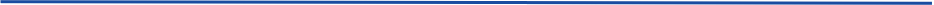 Részt vettem a HK rendszeres és rendkívüli üléseinRészt vettem a Kari Tanács rendszeres üléseinRészt vettem:32 HK ülésen 7 Kari Tanácson31 KHB ülésen3 KKB ülésenVálaszoltam kollégiumi, illetve közéleti területen hallgatói kérdésre levelezőlistákon, személyesen, telefonon.Poszttal kapcsolatos teendők3 kollégiumi felvételi pályázat megírása a folyamatosan frissülő szabályzatok alapján.3 kollégiumi felvételi egyeztetése Varga Flóriánnal.Ingyenes vendégéjszakákról egyeztetések félévenként.Fegyelmi felelősök összeírása és megküldése az EHK részére.A Kollégiumi KU véleményezése több alkalommal.TJSZ 4. számú mellékletének véleményezése több alkalommal.KKB egyeztetés az idegenlégiósokról több alkalommal.Részt vettem fegyelmi tárgyalásokon.Folyamatos kapcsolattartás a KHB tagjaival.Folyamatos kapcsolattartás Varga Flóriánnal, a kollégiumi felvételik kapcsán.Folyamatos kapcsolattartás az EHK kollégiumi referensével.KKFK pályázatok bírásálásaA Koronavírus miatt kialakult helyzet kezelése, felmerülő problémák orvoslása.HK-KHB kapcsolat jelentős feljavítása Kapcsolattartás a nevelőtanári gárdával.Közösségi ösztöndíjat bíráltamA Gólyatábor alatt kapcsolatot tartottam az EHK-val.Gólyabál kapcsán egyeztettem több alkalommal a Dékán Úrral.Saját projektek, eseti feladatokA Kar és az Iskolaszövetkezet kapcsolatának javítása, közös tervek megalapozása.Erős és kölcsönösen gyümölcsöző kapcsolat kialakítása az új Dékáni vezetéssel.HK-KHB kapcsolat javításaJó kapcsolat kialakítása a HSZI-vel.Egyéb feladatokRészt vettem az összes továbbképző hétvégén, táborban.Rövid szöveges értékelés az éves munkámrólEbben az évemben én úgy érzem, hogy kifele nagyon jó kapcsolatot sikerült kialakítanom a Dékáni hivatallal és a HSZI-vel. A HK-KB viszonyt is sikernek élem meg. Az évben sokat fejlődtem és úgy érzem még a hibáim ellenére is egy sikeres évet tudhatok magam mögött.